АНКЕТА ПОДРЯДЧИКА ПО НАПЫЛЕНИЮ ТЕПЛОИЗОЛЯЦИИ ИЗ ПЕНОПОЛИУРЕТАНА И ГИДРОИЗОЛЯЦИИ ИЗ ПОЛИМОЧЕВИНЫНАЗВАНИЕ ОРГАНИЗАЦИИ ООО «ПОЛИМЕОЛОДЖИ»КОНТАКТЫг. Самара, ул. Ленина 13, офис 36, т. (846) 155-54-95, +7(123) 456-78-90 Email: 1555495@mail.ru ,  КОНТАКТНОЕ ЛИЦОИванов Иван ИвановичНАШИ САЙТЫwww.polymertechnology.ru О КОМПАНИИГод основания.С чего все началосьНа чем вы специализируетесьПочем вы начали заниматься высоко технологичными методами тепло и гидроизоляцииИз кого состоит ваша командаРазмер компанииЧто является вашей гордостью. Ваш самый крупный заказ по напылению ППУ или полимочевиныСамое большое достижение вашей компанииВаши планы на будущееКто ваши партнерыДевиз вашей компанииОтветив на эти вопросы у вас должно получиться описание деятельности вашей компании. Пример правильного описания здесь. Текс должен быть оригинальным. Не ограничивайтесь двумя словами. НЕ КОПИРУЙТЕ ТЕКСТЫ С САЙТОВ, МЫ ПРОВЕРЯЕМ. Раскройте вопросы по максимуму!!!!Чем больше будет написано, тем лучше будет индексация вашей страницы по региону!!!ОКАЗЫВАЕМЫ ВИДЫ УСЛУГ- напыление пенополиуретана- напыление полимочевины- строительство ангаров- возведение и теплоизоляция картофелехранилищ ……ПРОДАЖА ОБОРУДОВАНИЯ И КОМПОНЕНТОВ- установки GRACO- компоненты ППУ Химтраст……..ИСПОЛЬЗУЕМОЕ ОБОРУДОВАНИЕReactor E-XP1Foam KitFastKick Gun…ПРИМЕНЯЕМЫЕ МАТЕРИАЛЫПенополиуретанЭкотермикс, Elastospray…Полимочевина Экстраплан, Elastocoat……ПРАЙС-ЛИСТСтоимость в прайс-листе может изменяться в течение сезона. Дополнительные работы по подготовке основания и общестроительная подготовка рассчитываются отдельно после выезда нашего специалиста на объект.РЕФЕРЕНС-ЛИСТ (ВЫПОЛНЕННЫЕ РАБОТЫ) ФОК «Спарта» - гидроизоляция чаши бассейна 500 м.кв.Жилой Комплекс «Ласточка» - теплоизоляция фасада и кровли S= 1500 м.кв.Частный поселок «Соломон» - теплоизоляция фасадов и мансард 50 коттеджей S= 8000 м.кв.…..РЕГИОНЫСамарская область, Тольятти, Сызрань, Жигулевск…ЛОГОТИП КОМПАНИИ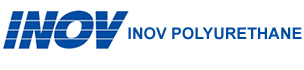 Информация о вашей компании будет размещена на сайте www.pmppu.ru в разделе «ПОДРЯДЧИКИ» в регионе, где зарегистрирована или базируется ваша организация. Для каждой организации занимающейся оказанием услуг по напылению ППУ и полимочевины будет отведена отдельная страница на которой будет выложена ваша анкета. РАЗМЕЩЕНИЕ В КАТАЛОГЕ БЕСПЛАТНОЕ!!!Вы также можете разместить рекламный баннер на странице своего региона и прямую ссылку на ваш корпоративный сайт!!! Размер баннера 2000Х500 pix.С уважением, Рудев ЭдуардДиректор PM&PPUг.Санкт-Петербургтел. 8-911-111-50-60Email: info@pmppu.ruСайт: www.pmppu.ru ПЕНОПОЛИУРЕТАНПЕНОПОЛИУРЕТАНПЕНОПОЛИУРЕТАНПЕНОПОЛИУРЕТАНПЕНОПОЛИУРЕТАНПЛОТНОСТЬ ППУСТОМИОСТЬ ЗА 1 м.кв.СТОМИОСТЬ ЗА 1 м.кв.СТОМИОСТЬ ЗА 1 м.кв.СТОИМОСТЬ ЗА 1 м.куб.50 мм100 мм200 ммСТОИМОСТЬ ЗА 1 м.куб.8-10 кг/м.куб500 руб.500 руб.500 руб.500 руб.30-35 кг/м.куб500 руб.500 руб.500 руб.500 руб.50-60 кг/м.куб.500 руб.500 руб.500 руб.500 руб.ПОЛИМОЧЕВИНАПОЛИМОЧЕВИНАПОЛИМОЧЕВИНАПОЛИМОЧЕВИНАПОЛИМОЧЕВИНА1-1,5 мм2-3 мм3-5 ммПРОИЗВОДИТЕЛЬСТОИМОСТЬ ЗА  1 м.кв.500 руб.500 руб.500 руб.